РЕЗЮМЕ ВЫПУСКНИКА ИНЖЕНЕРНО-ЭКОНОМИЧЕСКОГО ФАКУЛЬТЕТАІ. Общие сведения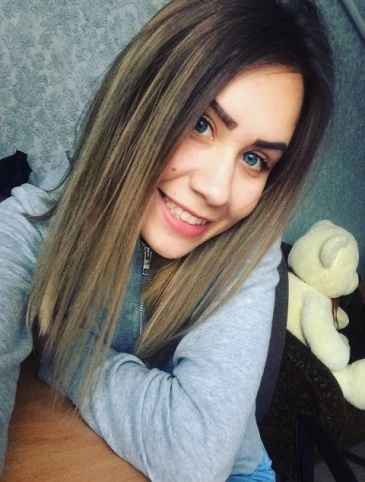 *По желанию выпускника, для открытого представления в сети интернет.ІІ. Результаты обученияІІІ. СамопрезентацияФамилия, имя, отчество     Климко Валерия ИвановнаДата рождения/гражданство14.04.1998/РБФакультетИнженерно-экономическийСпециальностьМаркетинг Семейное положениеНе замужемМесто жительства (указать область, район, населенный пункт)г.Лида, Гродненская областьE-maillera9836@mail.ruСоциальные сети (ID)*Viber+375 33 622 98 67Моб. телефон+375 33 622 98 67Основные дисциплины по специальности, изучаемые в БГТУДисциплины курсового проектирования1. Микро-/макро-/национальная экономика2. Экономика организации3. Стратегический маркетинг4. Товарная политика5. Маркетинговые исследования6. Маркетинговые коммуникации7. Распределение товаров8. Маркетинг в отрасли9. Маркетинговый аудит10. Интернет-маркетинг...Макроэкономика Стратегический маркетингТехнология лесохозяйственного производстваЛогистикаМаркетинговые исследованияМаркетинговые коммуникацииМаркетинг в отраслиСредний балл по дисциплинам специальности6,2Места прохождения практикиОАО «Минскпроектмебель», Филиал БГТУ «Негорельский учебно-опытный лесхоз», ГЛХУ «Лидский лесхоз»Владение иностранными языками (указать язык); наличие международных сертификатов: ТОЕFL, FСЕ/САЕ/СРЕ, ВЕС и т.д.Французский язык (средний уровень)Дополнительное образование (курсы, семинары и др.)Компетенции по использованию современных программных продуктовMS Office/Word/Exсel/PowerPoint (хороший уровень пользователя)Научно-исследовательская работа (участие в проектах, конкурсах, конференциях, публикации и др.)Участие в университетских конференциях: 2 публикация по интернет маркетингу и маркетинговым исследованиямСтажировки/Опыт работыЖизненные планы, хобби и планируемая сфера деятельностиУсовершенствование знаний и навыков, полученных в университете. Желание развиваться в сфере международного менеджмента, внешнеэкономической деятельности предприятий, маркетингаЛичные качестваГибкость, инициативность, настойчивость, ответственность, коммуникабельность, целеустремлённостьЖелаемое место работы (область/город/предприятие)г. Минск